Programme  2013 Confrérie de la Chaîne des RôtisseursBailliage du Grand-Duché de Luxembourg    22.02  Assemblée GénéraleCarlo Cravat, Grand Hôtel Cravat, Luxembourg     28.04  Dîner aux AspergesJoël SchaefferCaves Schumacher-Lethal, Wormeldange     15.06  Solstice d’ÉtéJan Schneidewind, Restaurant Windsor, Bertrange28.09  Dîner Amical d’AutomneHenri Roemer, Aux Anciennes Tanneries, Wiltz20.10  Déjeuner amical avecnos confrères des Bailliages d’AlsaceHôtel-Restaurant Château de Schengen30.11  Dîner de Fin d’AnnéeAlain Pierron, Casino, Mondorf-les-BainsConfrérie de la Chaîne des Rôtisseurs a.s.b.l.14, op der HeedL-1747 Luxembourgwww.chaine.lu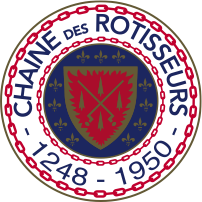  de  des Rôtisseurs a.s.b.l.Bailliage du Grand-Duché de Luxembourga le grand plaisir de vous inviter au« Dîner amical d’Automne » chez notre confrère Henri RoemerMaître-HôtelierHôtel-Restaurant "Aux Anciennes Tanneries"42A, rue Jos SimonL – 9550 WILTZTél. : +352 95 75 99 - Fax : +352 95 75 95www.auxanciennestanneries.comSamedi, le 28 septembre 2013 à 19.30 hrs Tenue de ville & Ruban Sautoir de rigueurLes Vins :Les vins servis pendant le dîner sortent des caves de nos membres vignerons.(Vins pendant le repas -> paiement individuel sur place)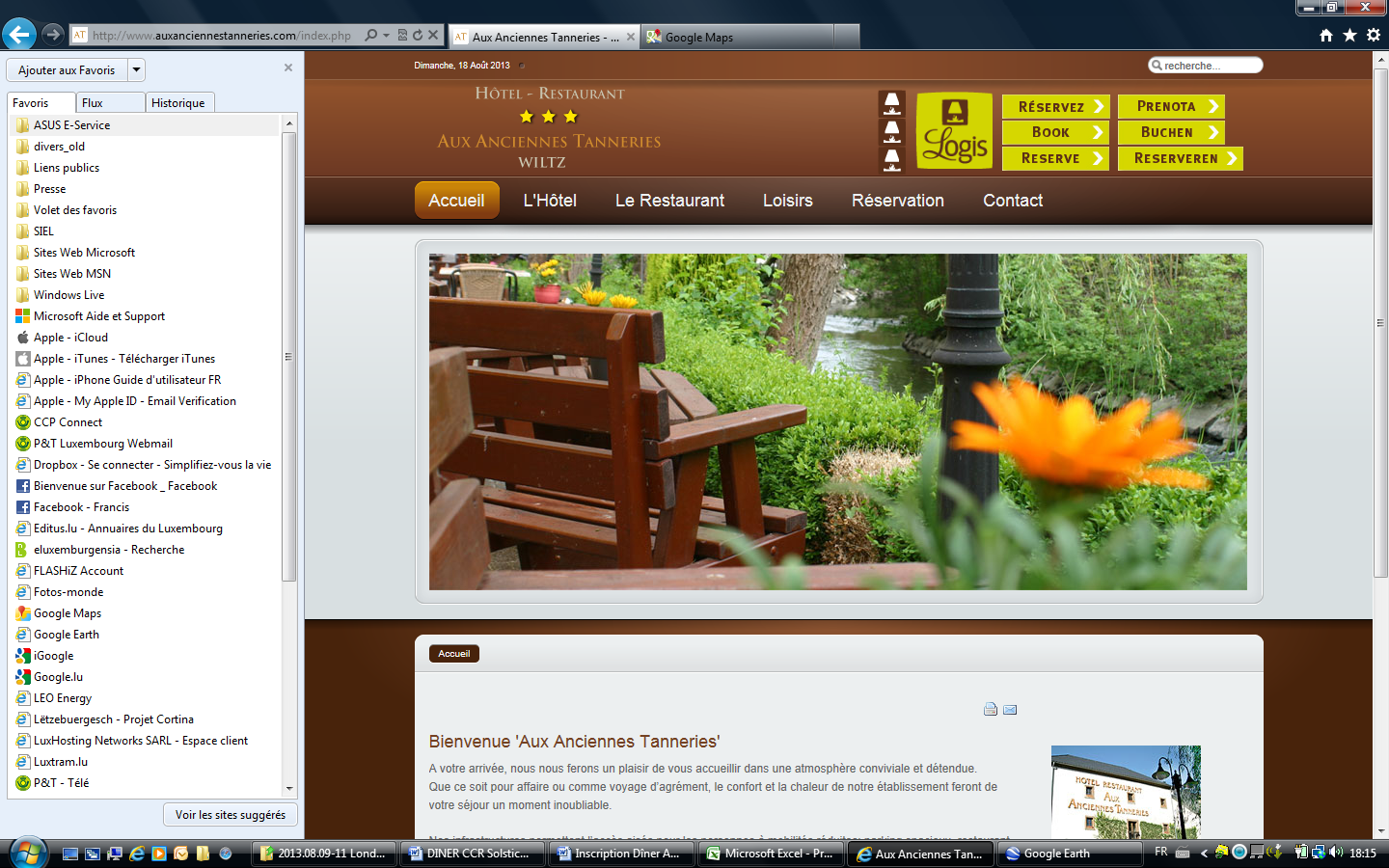 Quelques chambres sont réservées pour les clients de la Confrérie de la Chaîne des Rôtisseurs. Vous pouvez les commander au prix de112,50 € chambre double76,50 € chambre singleNouvelles installations de wellnessFrancis Sandt                    Claude Linster       Bailli-Délégué, Trésorier          Conseiller gastronomiqueDÎNERApéritifLa mise en palet et sa coupe de bienvenueLe MenuLe cappuccino de bœuf aux ravioles de homard et pluche de cerfeuil***Le carpaccio de St. Jacques aux fines herbes à l’infusion de thym et citron vert***La pièce de bœuf Angus pochée à la fleur de sel de guérande, sa mousseline au foie gras truffé et ses garnitures de saison, gratin au brocoli***Le mille feuille en chocolat et croustillant aux framboises et mousse au miel sur coulis de figues aux copeaux de chocolat blanc90 € - eaux minérales et café comprisMerci de bien vouloir nous renvoyer la fiche d’inscription par fax au +352 76 90 88 ou par courrier le 20 septembre 2013 au plus tard.Paiement au CCPLULL  IBAN LU20 1111 0281 5727 0000de la Chaîne des Rôtisseurs vaut inscription.
